                                                             ПОНЕДЕЉАК, 18. 5. 2020.Наставни предмет: МатематикаНаставна јединица: Разломци, утврђвање                                Препиши задатке у свеску, уради, па решења провери. Израчунај:	    од броја 496 ___________   од броја 5480 ___________    од броја 1524 ____________    од броја 20 961 ___________    од броја 34 905  ___________Упиши знак <,>, = .3. Мама је купила 1 kg јагода. Михајло је појео  јагода. Колико грама јагода је појео Михајло?4. Жица је пресечена на два дела, тако да је један део дуг  целе жице, а други део жице је 81 cm. Колика је укупна дужина жице? 5. Нађи број чије су  број 1 755                                                             Радимо задатке :Радна свеска 75. страна задатак 5, 6, 8, и 11.                                                              РАЗЛОМЦИ - РЕШЕЊАИзрачунај:	    од броја 496 је  496 : 4 = 124   од броја 5 480 је  5480 : 8 · 2 = 685 · 2 = 1 370    од броја 1 524 је 1 016   од броја 20 961 је  48 909    од броја 34 905  је 41 886        <                              >                          =                           >       3. Мама је купила 1 kg јагода. Михајло је појео  јагода. Колико грама јагода је појео Михајло?  Решење: 1kg = 1000 g    1000 : 8 · 2  = 250 g  Одговор: Михајло је појео 250 грама јагода.4. Жица је пресечена на два дела, тако да је један део дуг  целе жице, а други део жице је 81 cm. Колика је укупна дужина жице? Решење: 81cm =  жице;   81 : 3 = 27 ; 4 · 27 = 108 cm Одговор: Дужина целе жице је 108 cm. 5. (1 755 · 5) : 3 = 8 775 : 3 = 2 925Предмет: Српски језик                                        Наставна јединица :  Писање присвојних придева изведених од властитих именица, утврђивање______________________________________________________________________________Да се подсетимо :Придеви су речи које стоје уз именице и ближе одређују њихове особине.Могу да буду : описни, присвојни, градивни.Имају ред и број, слажу се са именицом уз коју стоје у роду и броју.Присвојни придеви могу настати од властитих именица наставцима :ОВ, -ЕВ. -ИН (Горанов, Урошев, Минин)Од властитог имена Горан, настао је присвојни придев Горанов.Од имена Урош и Мина, изведени су придеви Урошев и Минин.Као што видите, написани су великим почетним словом.И сви други присвојни придеви који су постали од властитих именица наставцима – ов, -ев, -ин, пишу се великим словом.*Придеви који су настали од властитих именица наставцима : -ски, -шки, -чки (београдски, шабачки, нишки) пишу се малим почетним словом.ВЕЖБАЊЕ: Изведи присвојене придеве из следећих именица: Драган ____________                           Сомбор ________________Милош ____________                          Сјеница ________________Вера ______________                           Ужице ________________Радоје ____________                           Рашка _________________Стеван ____________                          Копаоник _______________Јелена ____________                          Дунав _________________Предмет:  Грађанско  васпитањеНаставна јединица:  МеђузависностСвет у коме живимо је велики систем, где су сви елементи - људи, догађаји, места...међусобно повезани. Ево и листе појмова: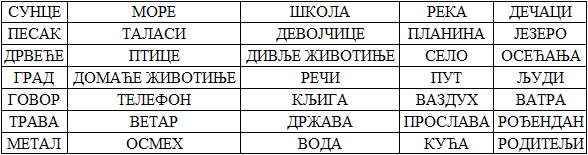 Задатак:  Одаберите појам који ви желите; илуструјте га симболом, цртежом, бојом. Следећи                       корак је да појам који сте одабрали повежете са онима који су међусобно  повезани.                     Ако не можете да се сетите стварне везе, онда измислите краћу причицу.                                 На пример: Ако се сретну метал и осмех, која би то прича међусобне везе била?Сетите се неког медаљона, ( привеска ), којег је неко израдио са великом љубављу, а онда га је неком са љубављу поклонио и за то добио – осмех.Предмет:  Физичко васпитањеНаставна јединица:  Издржај у згибуПре него што урадимо задржај у згибу морате добро да загрејете ваше тело, поготово руке и рамени појас. Ево предлога вежби које можете урадити:ВежбаСтојећи са раскораком у ширини кукова, колена лагано погрчена, руке су уз тело, а шаке стиснуте и прислоњене једна уз другу испред тела, Подизати лактове и надлактице бочно и горе, а затим подизати шаке уз тело. Ово поновити неколико пута.ВежбаПодижемо савијене руке до одручења. Ово поновити више пута. ВежбаРаскорачени став у ширини кукова, колена су лагано згрчена, руке пружене изнад главе у ширини рамена. Повлачити лактове и надлактице доле и назад са савијеним подлактицама. Поновити вежбу неколико пута. ВежбаРаскорачни став, обема рукама правити кружне покрете, прво 10 пута од тела, а затим 10 пута кружити ка телу.После овог загревањаВаш простор за израду издржаја у згибу потребна вам је пењалица ( има их у парку ). Ваш је задатак да станете испод највише шипке, да је обухватите обема рукама у ширини вашег рамена. Полако се подижите изнад шипке, тако да висина ваше браде на лицу прелази ниво  висине равни шипке. Покушајте да што дуже останете у овом положају, док су вам ноге опружене равно и висе. Ово можете поновите више пута и да радите свакодневно                                      УТОРАК, 19. 5. 2020.Предмет: Српски језик                                        Наставна јединица :  Глаголски и именски предикат, обрада                                                                   ______________________________________________________________________________Врабац слете. -Врабац је гладан.Долази вук. – Вук је страшан.Снег веје. – Снег је сув.Хајдуци дотрчаше. – Хајдуци су храбри људи.У претходним реченицама уочавамо да је предикат исказан само глаголом, али и придевом и именицом.Уочавамо да се у овим реченицама појављују две врсте предиката.1.Једни су сачињени само од глаголских облика. То су глаголски предикати (слете, долази, веје, дотрчаше).Они су употребљени уз субјекте : врабац, вук, снег, хајдуци.2.Други предикати су састављени од више речи и међу њима се увек налази неки глаголски облик, уз њега су употребљени придев или именица, а често и обоје.Пример :(Врабац) је гладан – поред глаголског облика је  (јесте), употебљен је и придев гладан.(Хајдуци) су храбри људи – у подвученом предикату уз именицу људи, налази се придев храбри.Кад глагол нема потпуно значење, не може сам да буде предикат, он се допуњује неком именицом или придевом.Не можемо само рећи нпр. Вук је .......... Хајдуци су .............Човек је постао................., јер то нема потпуно значење.Ради потпуног обавештења додаје се одгпварајућа именица са придевом.Тако постају реченице са именским предикатом.Закључујемо : Када се поред глагола појављују и друге речи, најчешће именице и придеви, то је именски предикат.                                                           ВЕЖБАЊЕ:Подвуци предикате у реченицама :Човек је постао див. Он је разуман господар природе. Сунце је извор живота. Земља је богата рудним благом.Наставни предмет: МатематикаНаставна јединица: Разломци, утврђвање                                         Радимо задатке:Радна свеска 76. страна 1, 3. и  4; 79. страна 2, 3. и 4.Предмет: Природа и друштвоНаставна јединица: Магнетна својства материјалаПрочитајте лекцију у уџбенику  на 128. и 129. страни. Подвуците најбитније.Препишите у свеске:Магнет је познат још од давних времена. Људи су уочили да минерал магнетит привлачи гвоздене предмете.Руда гвожђа магнетит је природни магнет. Вештачки магнет људи израђују магнетисањем челика, који  много дуже задржава магнетна својства  од обичног гвожђа.Магнетно поље је простор око магнета  у коме делују магнетне силе.Снагу магнетног поља  човек је искористио за стварање уређаја као што су: телефон, радио, електрично осветљење...Магнети се израђују у облику потковице. Имају два пола- северни (N), црвене боје и  јужни (S), плаве боје.Истоимени полови се одбијају, разноимени се привлаче. Магнетна сила је најјача на крајевима магнета, а на средини је најслабија.   Планета Земља  је један огроман  магнет, што је искоришћено за прављење компаса.Дејство магнета кроз неки материјал  је јачи  уколико је предмет од тог материјала тањи.Јачина магнетног привлачења  зависи и од температуре (што је ближи извору топлоте, губи магнетна својства.          Хлађењем му се враћају  уобичајена својства. Јачина магнетног привлачења  смањује се приликом пада магнета на тло.          Задатак: Нацртај магнет, обоји га  и обележи полове.Предмет:  Народна традицијаНаставна јединица:  ТелалТелал је јавни викач који је исао по целој вароши и викао, тако да га сви чују. Ова реч, је у наш језик дошла из турског језика, а у турски је наводно стигла из арапског              “ дилал ”  “ говоркање ”  “ ширење гласина ”. Телалимсу постојали на потезу од булевара Краља Александра, па до Пионирског парка и Београдске улице, све до 1935. године. Реч телал се користи и као реч, гласник, весник.Задатак:  Препишите у вашим свескама овај запис и одговорити на следећа питања:На који начин се данас преносе важне вести и поруке?Које су предности телефона, телеграфа, рачунара ?                                              СРЕДА, 20. 5. 2020.Наставни предмет: МатематикаНаставна јединица: Особине квадра и коцке                                                          Радимо задатке:                                                     Радна свеска 6. странаПредмет: Српски језик                                        Наставна јединица :  Врста речи и служба речи, утврђивање                                                                     ______________________________________________________________________________Шта смо до сада научили о врсти и служби речи?Да се подсетимо!Речи могу бити променљиве и непроменљиве.Променљиве речи су: именице, заменице, придеви, бројеви (ово су именске речи) и глаголи.*Изузетак: основни бројеви од пет па навише су непроменљиве речи.-У старијим разредима ћете учити зашто се променљиве речи тако зову. Промена речи се врши по падежима и то именске речи (именице, заменице, придеви и неки бројеви). Речи не мењају своје основно значење, већ само облик.-Такође ћете учити и непроменљиве речи, које ћемо сада само споменути, а то су : прилози, предлози, везници, узвици, речце.ВРСТЕ РЕЧИ1.Именице – именују бића, предмете и појаве.2.Заменице – упућују на неки предме, биће или појаву или на неку њихову особину.3.Придеви – означавају неку особину именице уз коју стоје.4.Бројеви – означавају колико има нечега или који је по реду појам означен именица.5.Глаголи – означавају радњу, стање, збивање.Све остало, као што је врста именица, придева ....., род и број, поновите из Поука о језику.СЛУЖБА РЕЧИ У РЕЧЕНИЦИ  (до сад смо научили)1.СУБЈЕКАТ – главни појам о коме се говори у реченици.2.ПРЕДИКАТ – казује шта субјекат ради или казује нешто о субјекту.3.ОБЈЕКАТ – глаголска допуна на коју прелази глаголска радња или на којој се врши радња.4.АТРИБУТ – ближе одређује именицу уз коју стоји.5.ПРИЛОШКЕ ОДРЕДБЕ – глаголски додаци за место, за време, за начин (и други).ДОМАЋИ ЗАДАТАК(Препиши у свеску, редно и читко пиши)1.Одреди службу речи у реченицама :-Лепа Сара је данас направила торту.-Вредна Мара данас вредно пише домаћи у соби.2.Следеће реченице прошири атрибутом, објектом, одредбама за место, време и начин:-Миша свира.-Пера чита.-Зидар зида.3.Одреди врсту речи у следећим реченицама :-Ана има смеђу косу и плаве очи.-Вредни пекар меси укусан хлеб.-Краљ је имао једанаест кћери и једног сина.-Бели коњи су изгазили зелену траву.-Шест златних каменчића сија на круни.-Ја пишем задатак, а они спавају.Обавезно одреди врсту именице, придева ...Предмет: Ликовна култура Наставна јединица: Магритови простори (1. део) Сви сте се запитали :"Какви су то простори?" Ево одговора.Белгијски уметник Рене Магрит , представља нам просторе из маште. Његове слике су пуне изненађења, као и његов начин облачења . Облачио је црно одело, а на глави је увек носио црни полуцилиндар.(Слику ћете видети у уџбенику , на 54. стр.) На истој страни, налази се и слика луле, која не представља ништа необично, маштовито, али текст испод ње подстиче на размишљање.                 ОВО НИЈЕ ЛУЛА.Очигледно је реч о сликару који се "игра" са нама и чезне за насликаним просторима. Необично је и што тек  након педесете године доживљава успех и признање свог рада. Имаћете занимљив задатак. Ваши другари су речима описали  једну Магритову слику.Ви ћете на основу њиховог описа насликати слику. За рад користите водене боје, темпере. Пажљиво читајте."Зелена равница, а кроз њу тече уска, невидљива, плава река. У даљини тамноплаве планине се купају у белим  облацима. У средини слике, попут дрветa, израста велика  винска чаша, која је  у себи заробила нежни, бели облак. Он је велик, бео и округлог је облика. Тај чудесни облак мирно спава у чаши и чува све тајне деце света. По њима пишемо тајне поруке  и поздраве које шаљемо другарима широм наше земље ...Биће то занимљиви радови.                                              ЧЕТВРТАК, 21. 5. 2020.Предмет: Српски језик                                        Наставна јединица :  “Стефаново дрво“, одломак из Књиге о Марку, Светлана Велмар – Јанковић, обрада                                                                 ______________________________________________________________________________Светлана Велмар – Јанковић, позната српска књижевница, рођена је у Београду 1933. године.Позната је као писац историјских романа и дечје књижевности, такође са историјским темама.За свој књижевни рад, добила је бројне награде и признања.Умрла је у Београду, 2014. године.Ваш данашњи задатак је да прочитате одломак из Књиге о Марку, “Стефаново дрво“, који се налази у вашим читанкама на странама 104,105,106,107 и 108.Веома је важно да будете пажљиви док читате и да читате са разумевањем, јер ћемо на следећем часу вршити анализу ове изузетно лепе, маштовите приче, која носи важне поруке о животу, љубави, вери...Да се подсетимо :”Књига о Марку” дело је ауторке Светлане Велмар – Јанковић, које је посветила свом унуку Марку, али и свим другим дечацима и девојчицама.Идеја да напише ову књигу, настала је спонтано, након што је 1991. године на свет дошао њен унук.На једном од претходних часова, читали смо једну од бајки из ове књиге - “Златно јагње“.То је прича о Растку Немањићу, који је отишао на Свету Гору, замонашио се и добио име Сава. Данас га славимо као Светог Саву.Ова књига је нарочито занимљива деци, јер се на интересантан и маштовит начин, кроз бајке упознају са неким од најзнаменитијих личности српске историје.Тадашња деца имала су скоро исте проблеме као и данашња. И њихов прелазак у свет одраслих био је тежак, пун страхова и стрепњи, сумњи, несигурности...Описујући њихово детињство, ауторка буди дечју машту, упознаје их са биографијама личности, биткама и важним историјским догађајима.На крају свега, најважније су поруке које ауторка шаље деци. Најбитнија говори како је уз много вере, труда, љубави и упорности, сасвим могуће надвладати страхове и испунити најплеменитија дела и снове.  Наставни предмет: МатематикаНаставна јединица: Разломци, систематизација                                 ДОМАЋИ ЗАДАТАК: ( послати најкасније до ПЕТКА 22. 5. )1. Обој означени део фигуре: 2. Израчунај колико износи:броја 360 ______________________________________     броја 959 ____________________________________________Лука је потрошио 97 динара, а то је половина новца који је Лука имао.Колико новца је Лука имао?Одреди број чије   износе 240.Путари су асфалтирали 96 km пута. Првог месеца асфалтирали су  пута. Другог месеца асфалтирали су преосталог пута. Колико километара још треба да асфалтирају  да би завршили посао?Предмет:  Физичко васпитањеНаставна јединица:  Истрајно трчањеУрадимо неколико вежби загревања и обликовања по вашем избору. Сваку вежбу урадити 10 пута ( вежбе за врат, рамени појас, ноге и руке ). После овог загревања трчите умереним темпом, са променама кретања. Више пута комбинујте ходање и трчање умереним темпом. Сами по потреби прекидајте трчање и пређите у ходање. Укупно треба да пређете 400 m наизменично ходајући и трчећи. Изаберите школско двориште за ово вежбање. Задатак:  Погледајте на You-tube каналу - Атлетика - школа трчањаПредмет: Природа и друштвоНаставна јединица: Научили смо о електричним и магнетним својствима материјала -утврђивањеПрочитајте лекције од 126. до 129. стране како бисте одговорили на питања у Радној свесци , на 78. и 79. страни.                                        ПЕТАК, 22. 5. 2020.Наставни предмет: МатематикаНаставна јединица: Израчунавање површине квадра                                    Препиши у свеску:Квадар је рогљасто тело огранчено са 6 равних површи обика правоугаоника.Те површи називамо странама квадра.Дужи које ограничавају стране квадра зову се ивице квадра.Квадар има 12 ивица.Квадар има 8 темена. ( A, B, C, D, E, F, G, H )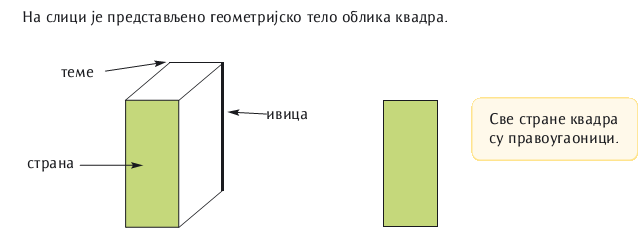 Површина квадра је:                    P = 2 · ( а · b + а · c + b · c)                              О = 4 · а + 4 · b + 4 · cИзрачунај површину квадра чије су ивице: а = 2 cm, b = 3 cm и c = 4 cm.а = 2 cm                                     p = 2·( 2·3 + 2·4 + 3·4) cm2b = 3 cm                                     р = 2·(6+ 8+ 12) cm2 c = 4 cm                                     Р = 2· 26 cm2 = 52 cm2P = 2·( а·b + а·c + b·c)Предмет: Српски језик                                        Наставна јединица : “Стефаново дрво”, Светлана Велмар - Јанковић, анализа                                                                 ______________________________________________________________________________“Стефаново дрво” је прича о дечаку Стефану, који живи у граду Крушевцу, моћном и богатом утврђењу, којим господари његов отац Лазар Хребељановић.Стефан је имао пет сестара и два брата. Један од млађе браће, Вук, био је физички јачи од Стефана и у свакој тучи га је побеђивао. Стефан је због тога био тужан, знао је да се осами и једино што га је чинило срећним је разговор са псом Трчком.Када је напунио седам година, његов отац је одлучио да почне да учи мачевање. Учитељ му је исковао мач, али дечак је једва могао да га подигне. Колико год се трудио, није му полазило за руком да га са лакоћом држи. То га је чинило несрећним и тужним и због тога је веома патио.Његова мајка, кнегиња Милица, одвела га је некоме ко је могао да му помогне. Тај неко се налазио у оближњој шуми. Рекла је свом сину да потражи дрво коме се може поверити.Лутајући шумом, наишао је на велико, старо дрво, из кога је избијала топлота и доброта.У подножју дрвета, видео је патуљка, коме је поверио своје муке и страхове. Патуљак, чувар дрвета, га је охрабрио, посаветовао и рекао му да ће бити најбољи у мачевању, али да обећа да се никада неће подсмевати невештијима од себе.После много времена и труда, Стефан је постао један од најбољих мачевалаца. Испунио је обећање дато патуљку.Ноћ, уочи боја на Косову 1389. године, пожелео је да заједно са оцем крене у битку, али је био сувише мали. Било му је намењено да због своје храбрости остане у кући, уз мајку и понесе велики терет.Тај дечак је Деспот Стефан Лазаревић. Шта је све млади Стефан морао да истрпи после пораза српске војске на Косову и погибије свог оца, учићете из историје, али и из последњег дела приче на страни 108Предмет: Музичка култураНаставна јединица: "Дечја симфонија"  - Јозеф ХајднЗапишите у  нотне свеске:Јозеф Хајдн је аустријски композитор. Живео је у 18. и 19. веку. Као дечак је певао  у црквеном хору, а касније зарађивао као улични свирач.Славу је стекао као дворски композитор, диригент и управник дворског позоришта  у служби богатог кнеза.На концертима је волео да забавља публику и приређује разна изненађења. Своју ведрину и оригиналност, исказао је у "Дечјој симфонији".___Чланови његовог оркестра одсвирали су је на дечијим инструментима : звечкама,звиждаљкама, бубњевима, као и на направама које су подржавале цвркут птица и кукање кукавице.Тако су се сјајно забављали.Композицију нађите на you tube.Предмет:  Физичко васпитањеНаставна јединица:  Одбојка – игра две екипеОдбојка је тимска игра у којој се 2 екипе од по 6 играча боре на терену димензије     18x9 m. По средини игралишта разапета је мрежа широка 1 m и дугачка 9,5 m. Игралиште је средишњом линијом подељено на два поља, на 3 m од ње теку са стране паралелне линије које означавају зону напада, а иза њих зону одбране. Током игре свих 6 играча се у пољу ротирају у правцу казаљке на сату, након освојеног сервиса. Утакмице се играју на 3 добијена сета од по 25 поена, а највише се може одиграти 5 сетова. За разлику од прва 4 сета, 5 који се још зове и ( тај-брејк ) се игра по 15 поена. У случају изједначеног резултата крајем сета, победнику су потребна 2 поена разлике да би завршио сет у своју корист. Лопта остаје у игри, док не додирне терен, зид или неки предмет, односно, док неки од играча не направи грешку.                                         СУБОТА, 23. 5. 2020.Наставни предмет: МатематикаНаставна јединица: Израчунавање површине квадра                                                   ВЕЖБАЊЕ:Израчунај површину сандука чија је дужина 1 m 3 dm, висина 90 cm и ширина 75 cm.Израчунај колико је стакла потребно за израду акваријума ако је  дужина 60 cm, ширина 30 cm а висина 40 cm.Збир свих ивица квадра је 60 cm. Висина тог квадра је 3 cm, а ширина је 5 cm. Израчунај дужину квадра.Израчунај ивицу квадра ако знаш да је његова површина 166 cm, страница  а = 4 cm и страница b = 7 cm.У Аниној соби лепе тапете. Соба је дугачка 4m, а широка 5 m. Висина собе је 3 m. На зиду собе су врата висине 2 m и ширине 1m и прозор дужине 1m и висине 1m. Израчунај површину потребних тапета. ( Пази, тапете се лепе само на зидове, не и на плафон и под. )Предмет: Српски језик                                        Наставна јединица :  “Стефаново дрво”, Светлана Велмар – Јанковић, анализа 2. део                                                                        ______________________________________________________________________________У вашим радним свескама, на страни 34. налазе се питања у вези са причом “Стефаново дрво”.Ваш задатак је да пажљиво прочитате питања и пуним одговорима, читко и смислено одговорите на иста. Предмет:  Народна традицијаНаставна јединица:  ТатариТатарин је припадник татарског народа, али у Србији под тим термином се подразумева претеча данашњих поштара. Дужност му је, да на коњу носи пошту, важне документе, новац, вредности мањих димензија на одређеној релацији. Татари су јахали коње које су мењали у успутним Мензуланама, ређе Мензиланама претеча објеката поште ( у њима су поред одморних коња могли добити храну и смештај ). Мензулана=мензил на Турском коњ +хан – кућа, одмориште. То су били врло издржљиви и храбри људи познати по брзини. Најбржи су релацију београд-Истанбул прелазили за 4 дана. Били су људи од угледа и поверења. Ранг им је био дефинисан висином феса. Што виши фес, то је био виши ранг. За помоћнике су имали суруџије ( долази од турске речи “ сурукци ”). Носили су пасоже у којима је писало да их нико не сме заустављати, испитивати или претресати.Задатак:  Препишите у вашим свескама овај запис и одговорити на следећа питања:Која је била улога татара?Шта су мензулане ?Предмет: Природа и друштвоНаставна јединица: Светлосна пропустљивост материјала и сенка- обрадаПрочитајте лекцију од 130. до 133. стране. Подвуците најбитније.Запишите у свеске:Извори светлости су тела која стварају светлост. Светлост може бити природна и вештачка.Извор природне светлости на Земљи је Сунце. Месец није извор светлости. Он одбија сунчеву светлост.Вештачка светлост добија се од сијалице. Неке животиње (свитац), као и нека бића у великим дубинама океана, производе светлост.Светлост путује веома брзо у облику зрака који се креће праволинијски.Ништа није брже од светлости.Светлосни зраци не пролазе подједнако кроз материјале различите прозирности.         Материјали могу бити  прозирни (стакло,чиста вода ...); полупрозирни (тањи папир,обојено стакло, лед, облаци). Они делимично пропуштају светлосне зраке;  непрозирни (картон, метал, дрво). Светлосни зраци не пролазе кроз предмет од непрозирног материјала,него осветљавају простор око њега.          Са неосветљене   стране предмета ствара се његова сенка која је слична облику предмета.  Већи предмети, виша бића имају  дужу сенку. Што је положај  извора светлости виши у односу на тело, сенка ће бити краћа ( нпр. када је Сунце високо на  небу, (у подне), сенка је краћа него ујутро или предвече. Ако је извор светлости  тачно  изнад тела , сенка  не постоји. Када је тело ближе  извору светлости, његова сенка је већа и обратно.          Задатак:  Нацртајте природни и вештачки извор светлости ; неки предмет и његову сенку Предмет: Музичка култураНаставна јединица: Интервали У уџбенику, на 55. страни, налази се мелодијска вежба коју је компоновао Јозеф Хајдн.Препишите је у свеске. Отпевајте је.Интервал је висинско растојање (разлика у висини) између  два тона.Интервали су:1.ПРИМА2.СЕКУНДА3.ТЕРЦА4.КВАРТА5.КВИНТА6.СЕКСТА7.СЕПТИМА8.ОКТАВАПрепишите у свеске и лествицу са интервалима  и наравно , научите их  по реду!